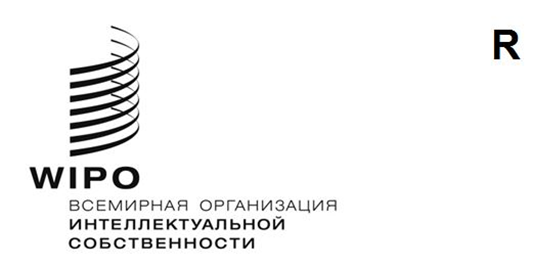 SCCR/43/INF/1оригинал: английскийдата: 13 марта 2023 годаПостоянный комитет по авторскому праву и смежным правамСорок третья сессияЖенева, 13–17 марта 2023 годаАННОТИРОВАННАЯ ПОВЕСТКА ДНЯподготовлена СекретариатомСправочная информация о ПКАП: Постоянный комитет ВОИС по авторскому праву и смежным правам (ПКАП) был учрежден в 1998 году в соответствии с решением Ассамблей государств – членов ВОИС, договорившихся создать постоянные комитеты, которым будут переданы функции комитетов экспертов.  ПКАП должен «изучать новые вопросы в профильной области» с целью «более эффективной гармонизации, более тщательной проработки и повышения прозрачности деятельности ВОИС, ориентированной на развитие международной системы охраны авторского права и смежных прав» (SCCR/1/2).  Первая сессия этого комитета состоялась в 1998 году.  Сорок третья сессия пройдет с 13 по 17 марта 2023 года.Номинальная повестка дня и гибкий подход: в настоящей аннотированной повестке дня Секретариат дает примерную оценку того, как предлагается распределить рабочее время сессии ПКАП с учетом соблюдения баланса при рассмотрении двух основных субстантивных тем повестки дня: вещание и ограничения и исключения.  Для обеспечения такого баланса в ходе сессии, возможно, потребуется скорректировать предлагаемый график, особенно в свете проводимого по просьбе государств-членов информационного совещания по тематике рынка музыкального стриминга, которое предлагается организовать в рамках дневного заседания 16 марта (четверг).В порядке справочной информации о предыдущей сессии можно ознакомиться с резюме Председателя (SCCR/42/SUMMARY BY THE CHAIR) и заявлениями, представленными на 42-й сессии ПКАП (SCCR/42/INF/3), которые опубликованы на веб-странице соответствующей сессии Комитета по адресу https://www.wipo.int/meetings/ru/details.jsp?meeting_id=69311. Начиная с 42-й сессии ПКАП Секретариат в русле решения Генеральной Ассамблеи больше не будет составлять отчеты о сессиях.  Вместо этого на странице веб-трансляции ВОИС (https://webcast.wipo.int/home) размещается запись прошедшей сессии, найти которую можно с помощью видеосервиса по запросу.  Автоматически сгенерированные стенограммы дискуссии, состоявшейся на прошлой сессии, доступны для скачивания на странице веб-трансляции каждого из заседаний сессии; ознакомиться с ними можно с помощью иконки скачивания или по ссылке https://www.wipo.int/s2t/SCCR42/sessions.html.День 1: 13 марта 2023 года (понедельник)Открытие сессии и охрана прав вещательных организаций10:00–10:15	Открытие сессии; принятие повестки дня; выборы должностных лиц, аккредитация НПОДокументы: документы «Проект повестки дня» (SCCR/43/1 PROV.) и «Аккредитация неправительственных организаций» (SCCR/43/2) размещены на странице сессии по адресу https://www.wipo.int/meetings/ru/details.jsp?meeting_id=75412.10:15–10:20	Вступительное слово заместителя Генерального директора10:20–10:30		Вступительное слово Председателя и краткая характеристика формата сессии и методики работы, представленная Секретариатом10:30–11:00 	Вступительные заявления координаторов групп11:00–13:00	Начало обсуждения пункта повестки дня «Вещательные организации»Документы: «Второй пересмотренный проект текста договора ВОИС о вещательных организациях» (SCCR/43/3); предыдущие документы по теме размещены на странице сессии по адресу https://www.wipo.int/meetings/ru/details.jsp?meeting_id=75412.Справочная информация о проделанной за последнее время работе: на 42-й сессии ПКАП был изучен «Пересмотренный проект текста договора ВОИС о вещательных организациях» (SCCR/42/3), представленный Председателем, его заместителями и координаторами; Комитет прокомментировал этот документ и задал вопросы составителям.43-я сессия ПКАП: Членам Комитета, МПО и НПО будет предложено выступить с заявлениями (две минуты для членов Комитета, по минуте для МПО и НПО). Затем Председатель, его заместители и координаторы представят «Второй пересмотренный проект текста договора ВОИС о вещательных организациях» (SCCR/43/3), подготовленный с учетом комментариев, предложений и вопросов делегаций.  После этого Председатель предложит членам Комитета, МПО и НПО высказать замечания и поделиться соображениями относительно дальнейших шагов, включая возможность перехода на определенном этапе к неофициальным консультациям.13:00–15:00	Перерыв на обед	Параллельное мероприятие: «Эмпирические данные об авторском праве: подход на основе свободных знаний», CREATe, Британский центр по вопросам авторского права и творческих отраслей, Университет Глазго	Место проведения: здание АВ, зал В15:00–18:00	Продолжение обсуждения темы вещательных организаций в определенном выше порядкеДень 2: 14 марта 2023 года (вторник)Охрана прав вещательных организаций и ограничения и исключения10:00–13:00	Продолжение обсуждения темы вещательных организаций в порядке, определенном 13 марта 2023 года13:00–15:00	Перерыв на обед	Параллельное мероприятие: «Мировая библиотека: перспектива или утопия?», Национальная библиотека Швеции, член проекта EODOPEN («Сеть сервисов по запросу электронных книг открывает свои фонды для европейских пользователей интернета»)	Место проведения: здание АВ, зал В15:00–17:00	Продолжение обсуждения темы вещательных организаций17:00–18:00	Начало обсуждения пунктов повестки дня «Исключения и ограничения»Документы: «Пособие по сохранению» (SCCR/43/4), «Обзорное исследование практики и проблем исследовательских учреждений и задач в области исследовательской деятельности с точки зрения авторского права» (в процессе подготовки), «Предложение Африканской группы в отношении проекта программы работы в области исключений и ограничений» (SCCR/42/4 REV.); предыдущие документы по теме размещены на странице сессии по адресу https://www.wipo.int/meetings/ru/details.jsp?meeting_id=75412.Справочная информация о проделанной за последнее время работе: на 42-й сессии Секретариат вкратце напомнил о работе, проделанной в рамках планов действий по двум направлениям («Библиотеки, архивы и музеи» и «Образовательные и научно-исследовательские учреждения; лица с другими ограниченными возможностями») (SCCR/36/7) и отчета о проведении региональных семинаров и международной конференции (SCCR/40/2).  Было также представлено, изучено и скорректировано «Предложение Африканской группы в отношении проекта программы работы в области исключений и ограничений» (SCCR/42/4 Rev.).  Комитет просил Секретариат: (1) подготовить сообщения о возможных проблемах трансграничного характера, связанных с конкретными видами использования объектов авторского права в трансграничной онлайн-среде; (2) представить обзорное (предпроектное) исследование по ограничениям и исключениям применительно к исследовательской деятельности; и (3) разработать комплект материалов по вопросу сохранения.43-я сессия ПКАП: Членам Комитета, МПО и НПО будет предложено выступить с заявлениями (две минуты для членов Комитета, по минуте для МПО и НПО).  Будут представлены сообщения о: (1) подготовке пособия по сохранению; (2) работе над обзорным исследованием в области исследовательской деятельности; и (3) проблемам трансграничного характера в контексте образования и исследовательской деятельности.После каждого сообщения Председатель предложит членам Комитета, МПО и НПО высказать свои замечания и задать вопросы экспертам и авторам сообщений, которые будут участвовать в работе сессии.  Председатель предложит Африканской группе представить обновленную информацию в отношении ее предложения по проекту программы работы в области исключений и ограничений (SCCR/42/4 REV.).  Затем Председатель предложит членам Комитета, МПО и НПО высказать замечания и поделиться соображениями относительно дальнейших шагов.18:00	Параллельное мероприятие: «Роль типовых законов в нормотворческой работе в области интеллектуальной собственности», Knowledge Ecology International (KEI)	Место проведения: здание АВ, зал ВДень 3: 15 марта 2023 года (среда)Ограничения и исключения10:00–13:00	Продолжение обсуждения темы ограничений и исключений в порядке, определенном 14 марта 2023 года	Презентация Пособия по сохранению	Докладчики:	профессор Кеннет Крюз					г-жа Рина Панталони					г-н Дэвид Саттан13:00–15:00	Перерыв на обед	Параллельное мероприятие: «Диагностика ИС ВОИС для издателей», Отдел ИС для бизнеса и Отдел распространения информации и цифрового контента, ВОИС	Место проведения: новое здание, зал NВ0.10715:00–18:00	Продолжение обсуждения темы ограничений и исключений	Информация о работе над обзорным исследованием	Докладчик:	профессор Ракель Ксалабардер18:00	Параллельное мероприятие: «Несправедливое вознаграждение исполнителей в условиях цифровой среды: поиск решения на площадке ВОИС», Международная федерация музыкантов (FIM), Ассоциация европейских организаций исполнителей (AEPO-ARTIS), Совет обществ по коллективному управлению правами исполнителей (SCAPR), Иберо-латиноамериканская федерация артистов-исполнителей и музыкантов (FILAIE)	Место проведения: здание АВ, зал В + салон «Аполлон»День 4: 16 марта 2023 года (четверг)Ограничения и исключения и прочие вопросы10:00–13:00	Продолжение обсуждения темы ограничений и исключений в порядке, определенном 14 марта 2023 года	Сообщение на тему «Проблемы трансграничного характера в контексте образования и исследовательской деятельности»	Ведущий:		г-жа Наталья Райтер	Докладчики:	г-жа Ана Андриевич					доктор Натали Кортези					профессор Йогеш К. Двиведи					профессор Пол Биреву Муйинда	Информационные справки о докладчиках опубликованы в документе SCCR/43/INF/3.13:00–14:30	Перерыв на обед	Параллельное мероприятие: «Стриминг на переднем крае: знакомство с ведущими сервисами потокового аудио», Ассоциация цифровых медиа (DiMA)	Место проведения: новое здание, зал NВ0.107Прочие вопросы14:30	Начало обсуждения пункта повестки дня «Прочие вопросы»14:30–18:00	На 43-й сессии ПКАП по просьбе государств-членов и в русле инициативы ГРУЛАК будет проведено информационное совещание по тематике рынка музыкального стриминга. Предварительная программа опубликована в документе SCCR/43/5.День 5: 17 марта 2023 года (пятница)Прочие вопросы и закрытие сессии10:00–10:05	Продолжение обсуждения пункта повестки дня «Прочие вопросы»10:05–11:15	Авторское право в цифровой средеДокументы: предыдущие документы по теме размещены на странице сессии по адресу https://www.wipo.int/meetings/ru/details.jsp?meeting_id=75412.Справочная информация о проделанной за последнее время работе: на 42-й сессии ПКАП авторы перечисленных ниже исследований представили свои материалы и обсудили их с государствами-членами: «Глобальный рынок цифровой музыки изнутри» (SCCR/41/2), автор – г-жа Сьюзан Батлер; «Исполнители на рынке цифровой музыки: экономические и правовые аспекты» (SCCR/41/3), авторы исследования – г-н Кристиан Кастл и профессор Клаудио Фейхоо; «Музыкальный рынок в странах Латинской Америки» (SCCR/41/4), автор – г-жа Лейла Кобо; «Исследование состояния рынка цифровой музыки в Западной Африке» (SCCR/41/6), автор – г-н Эль-Хадж Мансур Жак Санья; и «Доклад о рынке и основных бизнес-моделях онлайн-музыки в странах Азии: краткий обзор и общие тенденции» (SCCR/41/7), авторы – г-жа Ирен Калболи и г-н Джордж Хван.43-я сессия ПКАП: Председатель предложит членам Комитета, МПО и НПО высказать свои замечания, включая соображения относительно возможных дальнейших шагов, в контексте состоявшегося информационного совещания и работы, проделанной по данной теме.11:15–12:25	Право на долю от перепродажиДокументы: Пособие ВОИС на тему «Право авторов на долю от перепродажи» (SCCR/43/INF/2); предыдущие документы по теме размещены на странице сессии по адресу https://www.wipo.int/meetings/ru/details.jsp?meeting_id=75412.Справочная информация о проделанной за последнее время работе: на 42-й сессии Комитет принял к сведению заявления делегаций и постановил продолжить обмен мнениями и информацией по данному вопросу.43-я сессия ПКАП: Председатель предложит профессору Сэму Рикетсону представить первую часть нового пособия ВОИС на тему «Право авторов на долю от перепродажи» (SCCR/43/INF/2).  Председатель предложит членам Комитета, МПО и НПО высказать свои замечания, включая соображения относительно возможных дальнейших шагов.12:25–12:35	Права режиссеров-постановщиковДокументы: предыдущие документы по теме размещены на странице сессии по адресу https://www.wipo.int/meetings/ru/details.jsp?meeting_id=75412.Справочная информация о проделанной за последнее время работе: на 42-й сессии ПКАП обсуждение этого вопроса было отложено до 43-й сессии.43-я сессия ПКАП: Председатель предложит Секретариату кратко информировать участников о ходе работы по данному вопросу.  Председатель предложит членам Комитета, МПО и НПО высказать свои замечания, включая соображения относительно возможных дальнейших шагов.12:35–12:45	Предложение о проведении исследования в отношении права за вознаграждение за выдачу произведений в публичных библиотекахДокумент: документ «Предложение о включении в повестку дня и план будущей работы Постоянного комитета по авторскому праву и смежным правам Всемирной организации интеллектуальной собственности (ВОИС) исследования по вопросу о праве на вознаграждение за выдачу произведений в публичных библиотеках» (SCCR/40/3/Rev. 2) размещен на странице сессии по адресу https://www.wipo.int/meetings/ru/details.jsp?meeting_id=75412.Справочная информация о проделанной за последнее время работе: на 42-й сессии Комитет принял к сведению указанное предложение и заявления делегаций.43-я сессия ПКАП: Председатель предложит авторам указанного предложения кратко рассказать об этом документе.  Председатель предложит членам Комитета, МПО и НПО высказать свои замечания, включая соображения относительно возможных дальнейших шагов.12:45–13:00	Другие вопросыПредседатель уточнит, есть ли другие вопросы, требующие внимания Комитета.13:00–15:00	Перерыв на обед15:00–18:00	Закрытие сессии: представление резюме Председателя, заключительные заявления координаторов групп.[Конец документа]